Antragsnummer:Projekttitel:Datum:InhaltEinleitung	31	FG XX (Nummer und Titel des Fördergegenstandes)	31.1	AP (Nummer und Titel des Arbeitspakets)	32	FG XX (Nummer und Titel des Fördergegenstandes)	42.1	AP XX (Nummer und Titel des Arbeitspaketes)	42.2	AP XX (Nummer und Titel des Arbeitspaketes)	43	FG XX (Nummer und Titel des Fördergegenstandes)	43.1	AP XX (Nummer und Titel des Arbeitspaketes)	4EinleitungBeschreiben Sie bitte nachfolgend das konkrete Jahresarbeitsprogramm für das Kalenderjahr 2024 für alle lt. Förderantrag beantragten Fördergegenstände und Arbeitspakete.Für jedes Arbeitspaket ist anzugeben, welche Ergebnisse/Nutzen (inkl. Indikatoren zur Messung) erreicht werden und mit welchen geplanten Aktivitäten diese erreicht werden.Weiters sind auch die jeweiligen Meilensteine in dem jeweiligen Arbeitspaket für das Jahr 2024 darzulegen. Bitte beachten Sie, dass je beschriebenen Arbeitspaket maximal 10.000 Zeichen verwendet werden können, da diese Beschreibung nach Fertigstellung der Masken in die Digitale Förderplattform (DFP) übertragen werden.Zusätzlich zu dieser Beschreibung muss im Kostenschätzblatt (Excel-Datei) das Jahresarbeitsprogramm hinsichtlich der in den Fördergegenständen, Arbeitspaketen und Aktivitäten geplanten Kosten für das Jahr 2024 festgelegt und plausibiliert werden. Hier muss die konkrete Beschreibung der Aktivitäten erfolgen. Dazu fügen Sie bitte nach dem Download Ihrer Kostendarstellung die drei Spalten Beschreibung der AktivitätMethode der Kostenbegründung (Referenzkosten, Unvebindl. Preisauskünfte…, sonstige Plausibilisierung)Plausibilisierungsunterlagen/Begründungin das Excel ein (siehe Beispiel „Kostendarstellung_JAP_VWK.xlsx“).FG XX (Nummer und Titel des Fördergegenstandes)AP (Nummer und Titel des Arbeitspakets)Beschreibung des Arbeispakets (insgesamt max. 10.000 Zeichen)FG XX (Nummer und Titel des Fördergegenstandes)AP XX (Nummer und Titel des Arbeitspaketes) Beschreibung des Arbeispakets (insgesamt max. 10.000 Zeichen)AP XX (Nummer und Titel des Arbeitspaketes) Beschreibung des Arbeispakets (insgesamt max. 10.000 Zeichen)FG XX (Nummer und Titel des Fördergegenstandes)AP XX (Nummer und Titel des Arbeitspaketes)Beschreibung des Arbeispakets (insgesamt max. 10.000 Zeichen)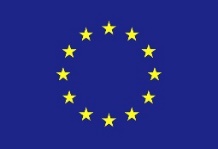 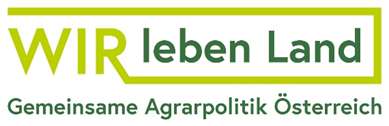 